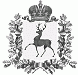 АДМИНИСТРАЦИЯ ШАРАНГСКОГО МУНИЦИПАЛЬНОГО РАЙОНАНИЖЕГОРОДСКОЙ ОБЛАСТИРАСПОРЯЖЕНИЕот 05.09.2018	N 61О закупочных ценах на овощи и мясо для бюджетных организацийВ целях бесперебойного обеспечения продуктами питания1. Рекомендовать бюджетным организациям Шарангского района, финансируемым из средств местного бюджета, закупать овощи и мясо от населения по следующим закупочным (максимальным) ценам (в рублях): - картофель – 16=00- капуста – 14=00- морковь – 18=00- свекла – 15=00- лук-репка – 22=00- мясо (телятина, говядина) – 280=002. Распоряжения администрации Шарангского района от 08.11.2017 года № 84 «О закупочных ценах на овощи и мясо для бюджетных организаций» считать утратившими силу.Глава администрации	О.Л. Зыков